Беседы по ГО для работников.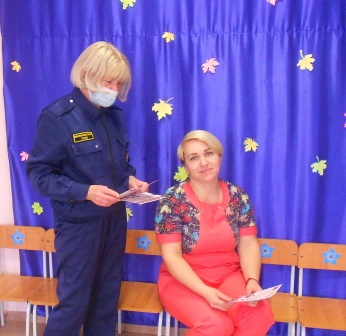 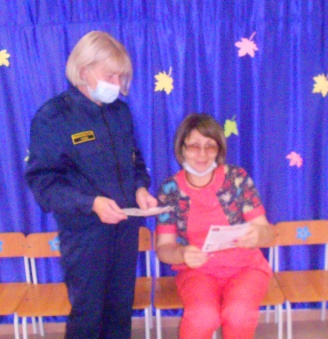 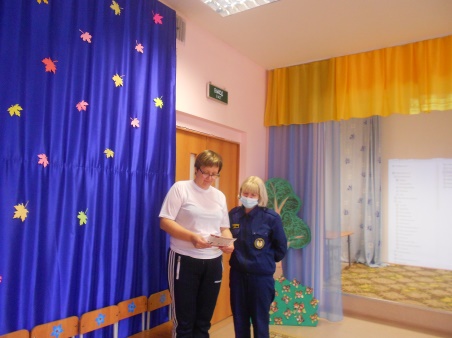 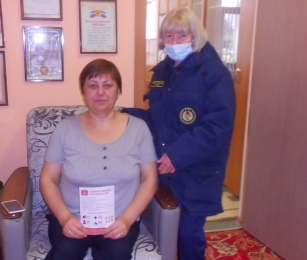 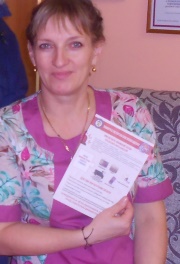 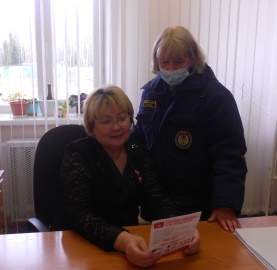 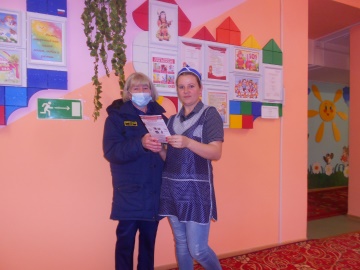 Для работников детского сада д.  Тагара проведены беседы по ГО. Гражданская оборона (ГО) – система мероприятий по подготовке к защите и по защите населения, материальных и культурных ценностей на территории Российской федерации от опасностей, возникающих при ЧС.  Чрезвычайная ситуация – это обстановка на определенной территории, сложившаяся в результате аварии, опасного природного явления, катастрофы, стихийного или иного бедствия, которые могут повлечь или повлекли за собой человеческие жертвы, ущерб здоровью людей или окружающей природной среде, значительные материальные потери и нарушение условий жизнедеятельности людей. Вручены памятки.Людмила Рахимова инструктор  ПП КГКУ «Противопожарная охрана Красноярского края» 